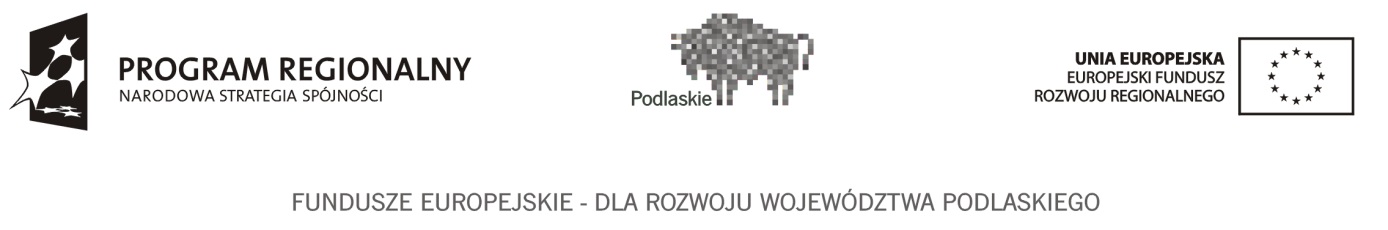 Dotyczy projektu nr WND-RPPD.06.02.00-20-003/14 pn. ,,Rozbudowa Szpitala Powiatowego w Sejnach 
w celu podniesienia standardu świadczonych usług” realizowanego w ramach Umowy 
nr UDA-RPPD.06.02.00-20-003/14-00 z dnia 18 czerwca 2014 r.Samodzielny Publiczny Zakład Opieki Zdrowotnej w Sejnachul. Dr Edwarda Rittlera 216-500 SejnyZnak sprawy: 07/ZP/2015SPECYFIKACJA ISTOTNYCH WARUNKÓW ZAMÓWIENIAna dostawę czternastu sztuk opraw nadłóżkowychw postępowaniu prowadzonym w trybie przetargu nieograniczonego o wartości szacunkowej powyżej 207.000 euroSejny, lipiec 2015 r.I. Informacje ogólneSamodzielny Publiczny Zakład Opieki Zdrowotnej w Sejnach, ul. Dr Edwarda Rittlera 2, 
16-500 Sejny, zwany dalej Zamawiającym, zaprasza do udziału w postępowaniu prowadzonym 
w trybie przetargu nieograniczonego na dostawę sprzętu medycznego, zgodnie z wymaganiami określonymi w niniejszej Specyfikacji Istotnych Warunków Zamówienia, zwanej dalej SIWZ.Zamówienie zrealizowane będzie w ramach Projektu „Rozbudowa Szpitala Powiatowego 
w Sejnach w celu podniesienia standardu świadczonych usług”, współfinansowanego ze środków Unii Europejskiej oraz budżetu państwa w ramach Regionalnego Programu Operacyjnego Województwa Podlaskiego na lata 2007-2013, Osi priorytetowej VI: Rozwój Infrastruktury Społecznej, Działanie 6.2. Rozwój infrastruktury z zakresu opieki zdrowotnej, 
Nr Projektu WND-RPPD.06.02.00-20-003/14.Postępowanie prowadzone jest wg przepisów ustawy z dnia 29 stycznia 2004 r. Prawo zamówień publicznych (t. jedn. Dz. U. 2013 poz. 907 ze zm.), zwanej dalej pzp.Zamawiający zastrzega sobie prawo unieważnienia przedmiotowego postępowania na podstawie art. 93 ust. 1a pzp, jeżeli środki pochodzące z budżetu Unii Europejskiej i budżetu państwa, które zamierzał przeznaczyć na sfinansowanie całości lub części zamówienia, nie zostaną mu przyznane.II. Opis przedmiotu zamówieniaPrzedmiotem zamówienia jest dostawa fabrycznie nowego, nieregenerowanego sprzętu medycznego, zwanego dalej towarem, szczegółowo wyspecyfikowanego w załączniku nr 2 do SIWZ – formularz parametrów technicznych.Dostawa obejmuje montaż, instalację i uruchomienie dostarczonego towaru, a także przeszkolenie osób wskazanych przez Zamawiającego w zakresie obsługi dostarczonego towaru, t.j. czternastu sztuk opraw nadłóżkowych.Zamawiający nie dopuszcza składanie ofert częściowych.Ewentualne wskazanie przez Zamawiającego nazwy własnej i/lub numeru katalogowego danego produktu z katalogu wskazanego producenta, służy dokładnemu określeniu przedmiotu zamówienia i ustaleniu standardów, a nie wskazuje na konkretny wyrób danego producenta. Dopuszcza się składanie ofert równoważnych pod warunkiem, że przedmiot oferty jest identyczny funkcjonalnie i możliwie jak najbardziej zbliżony pod względem konstrukcji, materiałów z jakich jest wykonany, rozmiarów itp. do wyrobów przykładowych  (jeśli takie są podane w formularzach parametrów technicznych przez wskazanie znaków towarowych, patentów lub pochodzenia), a Wykonawca przedłoży w ofercie stosowny dokument, z którego w sposób jednoznaczny będzie wynikać, iż oferowany przedmiot zamówienia posiada parametry techniczno-eksploatacyjne - użytkowe nie gorsze od parametrów wskazanego produktu. Wszelkie ryzyko (w tym koszty ewentualnych ekspertyz) związane z udowodnieniem równoważności spoczywa na Wykonawcy. Dopuszcza się składanie ofert z równoważnymi certyfikatami, deklaracjami zgodności, dyrektywami, normami oraz oznaczeniem znakiem CE wskazanymi w formularzach parametrów technicznych.Wykonawca zobowiązany jest udzielić przynajmniej 36 – miesięcznej gwarancji na dostarczony towar na warunkach opisanych we wzorze umowy - załączniku nr 7 do SIWZ oraz formularzu parametrów technicznych (załącznik nr 2 do SIWZ), Oferowany towar powinien być wyprodukowany w 2015 r.Do każdego dostarczonego egzemplarza towaru (na etapie realizowania dostawy) Wykonawca zobowiązany jest dołączyć odpowiednie świadectwa jakości, deklaracje zgodności, karty gwarancyjne oraz instrukcje obsługi. Wykonawca zobowiązany jest udzielić instruktażu dla wskazanego przez Zamawiającego personelu w celu prawidłowego użytkowania towaru, co ma zostać potwierdzone certyfikatami wystawionymi przez Wykonawcę / producenta / dystrybutora towaru.Zaoferowanie towaru sprzecznego z wymaganiami określonymi w formularzu parametrów technicznych (załącznik nr 2 do SIWZ) skutkować będzie odrzuceniem oferty.Wykonawca zobowiązany jest dostarczyć całość towaru do siedziby Zamawiającego.Zamawiający nie dopuszcza możliwości złożenia oferty przewidującej odmienny niż określony w niniejszej SIWZ sposób wykonania zamówienia (oferty wariantowej), ani nie przewiduje zamówień uzupełniających.Wykonawca zobowiązany jest do wskazania w ofercie części zamówienia, której realizację zamierza powierzyć podwykonawcom [wymagane oświadczenie w ww. zakresie zawarte 
jest na formularzu ofertowym].Nazwa i kod wg Wspólnego Słownika Zamówień (CPV): 33190000-8 Różne urządzenia i produkty medyczneIII. Termin wykonania zamówieniaTermin realizacji zamówienia: 4 tygodnie od dnia zawarcia umowy.IV. Opis warunków udziału w postępowaniu oraz opis sposobu dokonywania oceny spełniania tych warunków  O zamówienie mogą ubiegać się Wykonawcy, którzy:  posiadają wiedzę i doświadczenie do wykonania zamówienia, tj.:wykonali w okresie ostatnich 3 lat przed upływem terminu składania ofert, a jeżeli okres prowadzenia działalności jest krótszy – w tym okresie, co najmniej 1 zamówienie 
na dostawę sprzętu medycznego o wartości min. 30.000,00 zł brutto.   znajdują się w sytuacji ekonomicznej i finansowej zapewniającej wykonanie zamówienia, tj.:posiadają środki finansowe lub zdolność kredytową w wysokości nie mniejszej 
niż 20.000,00 zł.   nie podlegają wykluczeniu z postępowania o udzielenie zamówienia na podstawie art. 24 ust. 1 pzp.Ocena spełniania w/w warunków dokonana zostanie zgodnie z formułą „spełnia – nie spełnia” w oparciu o informacje zawarte w oświadczeniach i dokumentach wyszczególnionych w rozdziale V niniejszej SIWZ. Z treści załączonych oświadczeń i dokumentów musi jednoznacznie wynikać, 
iż ww. warunki Wykonawca spełnił.Niespełnienie chociażby jednego z w/w warunków skutkować będzie wykluczeniem Wykonawcy z postępowania.V. Wykaz oświadczeń i dokumentów, jakie mają dostarczyć Wykonawcy w celu potwierdzenia spełnienia warunków udziału w postępowaniu W celu potwierdzenia spełnienia warunków udziału w postępowaniu do oferty powinny 
być dołączone następujące dokumenty:oświadczenie o spełnianiu warunków udziału w postępowaniu [wg załącznika nr 3a 
do SIWZ];oświadczenie o braku podstaw do wykluczenia [wg załącznika nr 3b do SIWZ];aktualny odpis z właściwego rejestru lub z centralnej ewidencji i informacji o działalności gospodarczej, jeżeli odrębne przepisy wymagają wpisu do rejestru lub ewidencji, wystawiony nie wcześniej niż 6 miesięcy przed upływem terminu składania ofert;aktualne zaświadczenie właściwego naczelnika urzędu skarbowego potwierdzające, 
że Wykonawca nie zalega z opłacaniem podatków, lub zaświadczenie, że uzyskał przewidziane prawem zwolnienie, odroczenie lub rozłożenie na raty zaległych płatności lub wstrzymanie 
w całości wykonania decyzji właściwego organu – wystawione nie wcześniej niż 3 miesiące przed upływem terminu składania ofert;aktualne zaświadczenie właściwego oddziału Zakładu Ubezpieczeń Społecznych lub Kasy Rolniczego Ubezpieczenia Społecznego potwierdzające, że Wykonawca nie zalega 
z opłacaniem składek na ubezpieczenie zdrowotne i społeczne, lub potwierdzenie, że uzyskał przewidziane prawem zwolnienie, odroczenie lub rozłożenie na raty zaległych płatności 
lub wstrzymanie w całości wykonania decyzji właściwego organu – wystawione nie wcześniej niż 3 miesiące przed upływem terminu składania ofert;aktualna informacja z Krajowego Rejestru Karnego w zakresie określonym w art. 24 ust. 1 pkt 4 - 8 ustawy pzp, wystawiona nie wcześniej niż 6 miesięcy przed upływem terminu składania ofert;aktualna informacja z Krajowego Rejestru Karnego w zakresie określonym w art. 24 ust. 1 pkt 9 ustawy pzp, wystawiona nie wcześniej niż 6 miesięcy przed upływem terminu składania ofert [dotyczy wyłącznie podmiotów zbiorowych, zgodnie z ustawą z dnia 28 października 2002 r. o odpowiedzialności podmiotów zbiorowych za czyny zabronione pod groźbą kary (t. jedn. Dz. U. 2014 poz. 1417 ze zm.), nie dotyczy przedsiębiorców będących osobami fizycznymi, w tym spółek cywilnych];aktualna informacja z Krajowego Rejestru Karnego w zakresie określonym w art. 24 ust. 1 pkt 10 i 11 pzp, wystawiona nie wcześniej niż 6 miesięcy przed upływem terminu składania ofert;wykaz wykonanych w okresie ostatnich 3 lat przed upływem terminu składania ofert, 
a jeżeli okres prowadzenia działalności jest krótszy – w tym okresie, zamówień na dostawę sprzętu medycznego o wartości określonej w rozdziale IV pkt 1.1 SIWZ [wg załącznika nr 4 do SIWZ]; poświadczenia dotyczące dostaw ujętych w wykazie wykonanych zamówień, określające, 
czy zostały one wykonane należycie (oświadczenie Wykonawcy, jeżeli z uzasadnionych przyczyn o obiektywnym charakterze Wykonawca nie jest w stanie uzyskać poświadczenia) – nie dotyczy zamówień zrealizowanych przez Wykonawcę na rzecz Samodzielnego Publicznego Zakładu Opieki Zdrowotnej w Sejnach;informacja banku lub spółdzielczej kasy oszczędnościowo-kredytowej potwierdzająca wysokość posiadanych środków finansowych lub zdolność kredytową Wykonawcy, wystawiona nie wcześniej niż 3 miesiące przed upływem terminu składania ofert;pisemne zobowiązanie innych podmiotów do oddania Wykonawcy do dyspozycji niezbędnych zasobów na okres korzystania z nich przy wykonywaniu zamówienia (jeżeli dotyczy).Jeżeli, w przypadku Wykonawcy mającego siedzibę na terytorium Rzeczypospolitej Polskiej, osoby, o których mowa w art. 24 ust. 1 pkt 5-8, 10 i 11 pzp, mają miejsce zamieszkania poza terytorium Rzeczypospolitej Polskiej, Wykonawca składa w odniesieniu do nich zaświadczenie właściwego organu sądowego albo administracyjnego miejsca zamieszkania, dotyczące niekaralności tych osób w zakresie określonym w art. 24 ust. 1 pkt 5-8, 10 i 11 pzp, wystawione nie wcześniej niż 6 miesięcy przed upływem terminu składania wniosków o dopuszczenie 
do udziału w postępowaniu o udzielenie zamówienia albo składania ofert, z tym że w przypadku gdy w miejscu zamieszkania tych osób nie wydaje się takich zaświadczeń - zastępuje się 
je dokumentem zawierającym oświadczenie złożone przed właściwym organem sądowym, administracyjnym albo organem samorządu zawodowego lub gospodarczego miejsca zamieszkania tych osób lub przed notariuszem.Jeżeli wykonawca ma siedzibę lub miejsce zamieszkania poza terytorium Rzeczpospolitej Polskiej:zamiast dokumentów, o których mowa w pkt 1.3, 1.4, 1.5 i 1.7 składa dokument 
lub dokumenty, wystawione w kraju, w którym ma siedzibę lub miejsce zamieszkania, potwierdzające odpowiednio, że:nie otwarto jego likwidacji ani nie ogłoszono upadłości,nie zalega z uiszczaniem podatków, opłat, składek na ubezpieczenie społeczne 
i zdrowotne albo że uzyskał przewidziane prawem zwolnienie, odroczenie lub rozłożenie na raty zaległych płatności lub wstrzymanie w całości wykonania decyzji właściwego organu,nie orzeczono wobec niego zakazu ubiegania się o zamówienie;zamiast dokumentów, o których mowa w pkt 1.6 i 1.8, składa zaświadczenie właściwego organu sądowego lub administracyjnego miejsca zamieszkania albo zamieszkania osoby, której dokumenty dotyczą, w zakresie określonym w art. 24 ust. 1 pkt 4-8, 10 i 11 pzp;terminy wystawienia tych dokumentów powinny być analogiczne jak w przypadku dokumentów określonych w pkt 1.3 – 1.8;jeżeli w kraju miejsca zamieszkania osoby lub w kraju, w którym wykonawca ma siedzibę 
lub miejsce zamieszkania, nie wydaje się dokumentów, o których mowa powyżej – zastępuje się je dokumentem zawierającym oświadczenie, w którym określa się także osoby uprawnione do reprezentacji wykonawcy, złożone przed właściwym organem sądowym, administracyjnym albo organem samorządu zawodowego lub gospodarczego odpowiednio kraju miejsca zamieszkania osoby lub kraju, w którym wykonawca ma siedzibę lub miejsce zamieszkania, lub przed notariuszem. Oświadczenie powinno być wydane w terminach określonych powyżej dla dokumentów wymienionych w pkt 1.3 – 1.8.W przypadku przedsiębiorców ubiegających się wspólnie o zamówienie (spółka cywilna, konsorcjum), przedsiębiorcy składają oddzielnie dokumenty wymienione w pkt 1.2 – 1.8.Wykonawcy powołujący się przy wykazywaniu spełniania warunków udziału w postępowaniu na potencjał innych podmiotów, które będą brały udział w realizacji części zamówienia, przedkładają także dokumenty dotyczące tych podmiotów w zakresie określonym w  pkt 1.2 – 1.8.Jeżeli Wykonawca w celu potwierdzenia spełniania warunku posiadania środków finansowych 
lub zdolności kredytowej polega na zasobach innych podmiotów na zasadach określonych 
w art. 26 ust. 2b pzp, przedkłada dokumenty dotyczące tych podmiotów w zakresie określonym 
w pkt 1.11.VI. Opis sposobu przygotowywania ofertOferta musi zawierać:wypełniony formularz ofertowy [wg załącznika nr 1 do SIWZ];wypełniony formularz parametrów technicznych [wg załącznika nr 2 do SIWZ];oświadczenie Wykonawcy zawierające listę podmiotów należących do tej samej grupy kapitałowej co Wykonawca w rozumieniu ustawy z dnia 16 lutego 2007 r. o ochronie konkurencji i konsumentów (t. jedn. Dz. U. 2015 poz. 184), albo informację o tym, 
że nie należy do grupy kapitałowej [wg załącznika nr 5 do SIWZ];katalog producenta (importera) lub inny dokument, z którego będzie wynikało, 
że oferowany towar spełnia minimalne parametry określone przez Zamawiającego, charakteryzuje się takimi samymi lub lepszymi parametrami technicznymi, jakościowymi, funkcjonalnymi oraz użytkowymi w odniesieniu do towaru określonego przez Zamawiającego w formularzach parametrów technicznych;dokumenty i oświadczenia potwierdzające spełnianie przez Wykonawców warunków udziału w postępowaniu (wymienione w rozdziale V SIWZ).W przypadku Wykonawców wspólnie ubiegających się o zamówienie z dokumentów dołączonych do oferty powinno wynikać umocowanie osób podpisujących ofertę 
do reprezentowania ich w postępowaniu o udzielenie zamówienia publicznego albo ogólne umocowanie do reprezentowania ich w postępowaniach, w tym zawierania umów, w zakresie zamówień publicznych, z zastrzeżeniem pkt 13.1 niniejszego rozdziału (dotyczy jedynie podmiotów wspólnie ubiegających się o zamówienie: spółki cywilnej, konsorcjum).Treść złożonej oferty musi odpowiadać treści SIWZ. Zamawiający zaleca wykorzystanie formularzy przekazanych przez Zamawiającego. Dopuszcza się złożenie w ofercie załączników opracowanych przez Wykonawcę, pod warunkiem, że będą one zgodne co do treści z formularzami opracowanymi przez Zamawiającego.Oferta powinna być napisana w języku polskim, na maszynie do pisania, komputerze lub inną trwałą i czytelną techniką oraz podpisana przez osobę(y) upoważnioną do reprezentowania firmy na zewnątrz i zaciągania zobowiązań w wysokości odpowiadającej cenie oferty, zgodnie 
ze sposobem reprezentacji.Wykonawca ma prawo złożyć tylko jedną ofertę.Oferta i załączniki do oferty (oświadczenia i dokumenty) muszą być podpisane 
przez upoważnionego(ych) przedstawiciela(i) Wykonawcy zgodnie ze sposobem reprezentacji określonym w dokumencie rejestracyjnym (ewidencyjnym) Wykonawcy:w przypadku składania dokumentów w formie kopii, muszą one być poświadczone 
za zgodność z oryginałem przez upoważnionego(ych) przedstawiciela(i) Wykonawcy zgodnie ze sposobem reprezentacji określonym w dokumencie rejestracyjnym 
lub przez osoby wymienione w pkt 6.3;poświadczenie za zgodność z oryginałem winno być sporządzone w sposób umożliwiający identyfikację podpisu (np. wraz z imienną pieczątką osoby poświadczającej kopię dokumentu za zgodność z oryginałem); w przypadku podpisywania oferty lub poświadczania za zgodność z oryginałem kopii dokumentów przez osobę(y) nie wymienioną(e) w dokumencie rejestracyjnym (ewidencyjnym) Wykonawcy, należy do oferty dołączyć stosowne pełnomocnictwo. Pełnomocnictwo powinno być przedstawione w formie oryginału lub poświadczonej 
za zgodność z oryginałem kopii przez notariusza lub osoby, których uprawnienie 
do reprezentacji wynika z dokumentu rejestracyjnego (ewidencyjnego) Wykonawcy, zgodnie ze sposobem reprezentacji określonym w tych dokumentach.W przypadku załączania do oferty dokumentów sporządzonych w języku obcym, 
należy je złożyć wraz z tłumaczeniem na język polski. Zamawiający w celu ułatwienia Wykonawcom kompletowania oferty załącza tabelę zawierającą zestawienie dokumentów, których złożenie jest wymagane w przedmiotowym postępowaniu [załącznik nr 6 do SIWZ].Zamawiający zaleca, aby każda zapisana strona oferty (wraz z załącznikami do oferty) 
była ponumerowana kolejnymi numerami.Zamawiający zaleca, aby oferta wraz z załącznikami była zestawiona w sposób uniemożliwiający jej samoistną dekompletację (bez udziału osób trzecich).Wszelkie poprawki lub zmiany w tekście oferty (w tym załącznikach do oferty) muszą 
być parafowane (podpisane) własnoręcznie przez osobę(y) podpisującą(e) ofertę. Parafka (podpis) winna być naniesiona w sposób umożliwiający jej identyfikację (np. wraz z imienną pieczątką osoby ją sporządzającej).Zamawiający informuje, iż zgodnie z art. 96 ust. 3 pzp oferty składane w postępowaniu o zamówienie publiczne są jawne i podlegają udostępnieniu od chwili ich otwarcia, z wyjątkiem informacji stanowiących tajemnicę przedsiębiorstwa w rozumieniu przepisów o zwalczaniu nieuczciwej konkurencji, jeśli Wykonawca, nie później niż w terminie składania ofert, zastrzegł, że nie mogą one być udostępniane;przez tajemnicę przedsiębiorstwa w rozumieniu art. 11 ust. 4 ustawy z dnia 16 kwietnia 1993 r. o zwalczaniu nieuczciwej konkurencji (t. jedn. Dz. U. z  2003 r., Nr 153, poz. 1503 ze zm.) rozumie się nieujawnione do wiadomości publicznej informacje techniczne, technologiczne, organizacyjne przedsiębiorstwa lub inne informacje posiadające wartość gospodarczą, co do których przedsiębiorca podjął niezbędne działania w celu zachowania ich poufności;Zamawiający zaleca, aby stosowne zastrzeżenie Wykonawca złożył na  formularzu ofertowym;Zamawiający zaleca, aby informacje zastrzeżone jako tajemnica przedsiębiorstwa 
były przez Wykonawcę złożone w oddzielnej wewnętrznej kopercie z oznakowaniem „tajemnica przedsiębiorstwa”, lub spięte (zszyte) oddzielnie od pozostałych, jawnych elementów oferty;Wykonawca nie może zastrzec m.in. informacji dotyczących ceny, terminu wykonania zamówienia, okresu gwarancji i warunków płatności zawartych w ofercie (art. 86 ust. 4 pzp);Zamawiający ma prawo badać skuteczność dokonanego zastrzeżenia tajemnicy przedsiębiorstwa – w razie stwierdzenia, że dane informacje nie mogły być 
przez Wykonawcę zastrzeżone jako tajemnica przedsiębiorstwa – zostaną one odtajnione przez Zamawiającego;udostępnieniu podlega protokół wraz z załącznikami. Załączniki do protokołu mogą być udostępniane po dokonaniu przez Zamawiającego wyboru najkorzystniejszej oferty 
lub unieważnieniu postępowania, z tym że oferty są jawne od chwili ich otwarcia;udostępnianie protokołu oraz załączników do protokołu odbywać się będzie na poniższych zasadach: osoba zainteresowana zobowiązana jest złożyć w siedzibie Zamawiającego wniosek o udostępnienie treści protokołu lub/i załączników do protokołu,Zamawiający ustali, z uwzględnieniem złożonego w ofercie zastrzeżenia o tajemnicy przedsiębiorstwa, zakres informacji, które mogą być udostępnione.W przypadku Wykonawców, którzy wspólnie ubiegają się o udzielenie zamówienia (dotyczy spółki cywilnej, konsorcjum) Zamawiający wymaga, aby: ustanowili pełnomocnika do reprezentowania ich w postępowaniu o udzielenie zamówienia lub do reprezentowania ich w postępowaniu oraz zawarcia umowy 
o udzielenie zamówienia publicznego (do oferty należy dołączyć stosowny dokument ustanawiający pełnomocnika np. umowę spółki cywilnej, umowę konsorcjum);wszelka korespondencja oraz rozliczenia dokonywane były wyłącznie z pełnomocnikiem lub Wykonawcą wyznaczonym przez Wykonawców wspólnie ubiegających się 
o udzielenie zamówienia do dokonywania rozliczeń w ich imieniu;w przypadku, gdyby oferta wykonawców wspólnie ubiegających się o zamówienie została wybrana w przedmiotowym postępowaniu, Zamawiający przed podpisaniem umowy może zażądać przedstawienia umowy regulującej ich współpracę. Wykonawcy ponoszą wszelkie koszty związane z przygotowaniem i złożeniem oferty, z zastrzeżeniem art. 93 ust. 4 pzp.VII. Wymagania dotyczące wadiumKażda oferta musi być zabezpieczona wadium o wartości 2.000,00 zł (słownie: dwa tysiące złotych 00/100 groszy).Wadium może być wniesione w jednej lub kilku następujących formach:pieniądzu,poręczeniach bankowych lub poręczeniach spółdzielczej kasy oszczędnościowo-kredytowej,
z tym że poręczenie kasy musi być poręczeniem pieniężnym,gwarancjach bankowych, gwarancjach ubezpieczeniowych,poręczeniach udzielanych przez podmioty, o których mowa w art. 6b ust. 5 pkt 2 ustawy 
z dnia 9 listopada 2000 r. o utworzeniu Polskiej Agencji Rozwoju Przedsiębiorczości (t. jedn. Dz. U. 2014 poz. 1804). Wadium w formie pieniężnej należy wnieść na rachunek bankowy Zamawiającego 80 1500 1719 1217 1001 5282 0000 Wadium wnoszone w formach, o których mowa w pkt 3 lit. b - e, należy złożyć w formie oryginału w sekretariacie Zamawiającego w Sejnach przy ul. Dr E. Rittlera 2. Prosimy 
nie załączać oryginału gwarancji ani poręczenia do oferty.Gwarancja (poręczenie) musi być podpisana przez upoważnionego przedstawiciela Gwaranta. Podpis winien być sporządzony w sposób umożliwiający jego identyfikację np. złożony 
wraz z imienną pieczątką lub czytelny (z podaniem imienia i nazwiska). Z treści gwarancji (poręczenia) winno wynikać bezwarunkowe, na każde pisemne żądanie zgłoszone 
przez Zamawiającego w terminie związania ofertą, zobowiązanie Gwaranta do wypłaty Zamawiającemu pełnej kwoty wadium w okolicznościach określonych w art. 46 ust. 4a i 5 ustawy Prawo zamówień publicznych.Wadium musi być wniesione najpóźniej do wyznaczonego terminu składania ofert, tj. 
do dnia 31 sierpnia 2015 r., do godz. 11:00.Wniesienie wadium w pieniądzu będzie skuteczne, jeżeli w podanym terminie znajdzie się 
na rachunku bankowym Zamawiającego.Wykonawca, który nie zabezpieczy oferty akceptowalną formą wadium, zostanie wykluczony 
z postępowania, a jego oferta zostanie uznana za odrzuconą.Zamawiający niezwłocznie dokona zwrotu wadium na wniosek Wykonawcy, który wycofał ofertę przed upływem terminu składania ofert.  Wykonawca, którego oferta została wybrana, straci wadium wraz z odsetkami w przypadku, gdy:odmówi podpisania umowy na warunkach określonych w ofercie,zawarcie umowy stanie się niemożliwe z przyczyn leżących po stronie Wykonawcy.  Zamawiający zatrzyma wadium wraz z odsetkami w przypadku, gdy Wykonawca w odpowiedzi na wezwanie, o którym mowa w art. 26 ust. 3 pzp, z przyczyn leżących po jego stronie, 
nie złożył dokumentów lub oświadczeń, o których mowa w art. 25 ust. 1 pzp, pełnomocnictw, listy podmiotów należących do tej samej grupy kapitałowej lub informacji o tym, że nie należy do grupy kapitałowej, lub nie wyraził zgody na poprawienie omyłki, o której mowa w art. 87 ust. 2 pkt 3 pzp, co spowodowało brak możliwości wybrania oferty złożonej przez Wykonawcę 
jako najkorzystniejszej.VIII. Termin związania ofertą Termin związania ofertą wynosi 60 dni. Bieg terminu związania ofertą rozpoczyna się 
wraz z upływem terminu składania ofert.IX. Miejsce oraz termin składania i otwarcia ofertOfertę należy złożyć w zamkniętej kopercie w siedzibie Zamawiającego w Sejnach 
przy ul. Dr Edwarda Rittlera 2 (SEKRETARIAT), w terminie najpóźniej do dnia 31 sierpnia 2015 r., do godz. 11:00.Kopertę należy zaadresować jak niżej: Samodzielny Publiczny Zakład Opieki Zdrowotnej w Sejnach, ul. Dr Edwarda Rittlera 2, 16-500 SejnyOferta na dostawę sprzętu medycznegoNIE OTWIERAĆ PRZED DNIEM 31 sierpnia 2015 r. GODZ. 11:30Koperta powinna  być opatrzona także nazwą i adresem Wykonawcy.Konsekwencje złożenia oferty niezgodnie z w/w opisem (np. potraktowanie oferty 
jako zwykłej korespondencji i nie dostarczenie jej na miejsce składania ofert w terminie określonym w SIWZ) ponosi Wykonawca.Wykonawca na życzenie otrzyma pisemne potwierdzenie złożenia oferty wraz z numerem, jakim oznakowana została oferta.Otwarcie ofert nastąpi w siedzibie Zamawiającego w budynku przy ul. Dr Edwarda Rittlera 2 w Sejnach w dniu 31 sierpnia 2015 r. o godz. 11:30.Wykonawcy mogą uczestniczyć w publicznej sesji otwarcia ofert. W przypadku nieobecności Wykonawcy przy otwieraniu ofert, Zamawiający prześle Wykonawcy, na jego wniosek, informację z sesji otwarcia.X. Wskazanie osób uprawnionych do porozumiewania się z wykonawcami 
oraz informacje o sposobie porozumiewania się i przekazywania oświadczeń 
i dokumentów Osobą uprawnioną przez Zamawiającego do kontaktu jest Jolanta Szafranowska, tel. 87 517 23 19, faks 87 517 23 35,e-mail: zamowienia.publiczne@szpital.sejny.plInformacje będą udzielane w godz. 7:00 – 14:35 z wyjątkiem sobót i dni ustawowo wolnych 
od pracy.Oświadczenia, wnioski, zawiadomienia oraz informacje Zamawiający oraz Wykonawcy przekazują pisemnie, faksem lub drogą elektroniczną. pisma należy przesyłać pod adres: Samodzielny Publiczny Zakład Opieki Zdrowotnej 
w Sejnach, ul. Dr Edwarda Rittlera 2, 16-500 Sejny;faksy należy przesyłać pod numer 87 517 23 35;listy elektroniczne należy przesyłać pod adres: zamowienia.publiczne@szpital.sejny.plForma pisemna jest zastrzeżona dla oferty oraz zmian, poprawek, modyfikacji i uzupełnień oferty.Wykonawca może zwracać się do Zamawiającego z wnioskiem o wyjaśnienie wszelkich wątpliwości związanych z SIWZ. Zamawiający udzieli wyjaśnień niezwłocznie, nie później 
niż na 6 dni przed upływem terminu składania ofert, pod warunkiem, że wniosek o wyjaśnienie treści SIWZ wpłynie do Zamawiającego nie później niż do końca dnia, w którym upływa połowa wyznaczonego terminu składania ofert. Jeżeli wniosek o wyjaśnienie treści SIWZ wpłynie 
do Zamawiającego w terminie późniejszym, Zamawiający może udzielić wyjaśnień 
albo pozostawić wniosek bez rozpoznania.Treść zapytań wraz z wyjaśnieniami zostanie przekazana jednocześnie wszystkim Wykonawcom, którym przekazano SIWZ, bez wskazania źródła zapytania.W uzasadnionych przypadkach, przed upływem terminu składania ofert, Zamawiający może zmienić treść SIWZ:dokonaną zmianę Zamawiający przekaże niezwłocznie wszystkim Wykonawcom, 
którym przekazano SIWZ;Zamawiający przedłuży termin składania ofert, jeżeli w wyniku zmiany treści SIWZ niezbędny jest dodatkowy czas na wprowadzenie zmian w ofertach.Dokonane wyjaśnienia i zmiany SIWZ Zamawiający zamieści również na stronie internetowej www.szpital.sejny.plXI. Zmiana i wycofywanie ofertyWykonawca może wprowadzić zmiany, poprawki, modyfikacje i uzupełnienia do złożonej oferty pod warunkiem, że Zamawiający otrzyma pisemne powiadomienie o wprowadzeniu zmian, poprawek, itp. przed terminem składania ofert.Wykonawca ma prawo przed upływem terminu składania ofert wycofać się z postępowania poprzez złożenie powiadomienia.XII. Opis sposobu obliczenia ceny ofertyCena ofertowa musi być wyrażona w złotych polskich z dokładnością do dwóch miejsc po przecinku, odrębnie dla każdej części zamówienia i obejmować dostawę całości zamawianego towaru w zakresie danej części na warunkach określonych w opisie przedmiotu zamówienia i wzorze umowy.Zamawiający przy ocenie ofert weźmie pod uwagę całkowitą kwotę wydatkowaną przez siebie środków publicznych, tzn. kwotę, którą będzie musiał zapłacić Wykonawcy z tytułu realizacji zamówienia - kwotę brutto zawierającą także podatek od towarów i usług oraz podatek akcyzowy, o ile są one należne na podstawie odrębnych przepisów. Dokonując czynności oceny ofert w zakresie kryterium ceny, Zamawiający dla porównania ofert doliczy do ceny ofertowej podmiotów zagranicznych, które na podstawie odrębnych przepisów nie są zobowiązane 
do uiszczenia podatku VAT w kraju, kwotę należnego podatku VAT oraz cła, obciążającego Zamawiającego z tytułu realizacji umowy.XIII. Opis kryteriów wyboru oferty z podaniem ich znaczenia i opis sposobu oceny ofertPrzy wyborze najkorzystniejszej oferty Zamawiający będzie się kierował kryteriami:A.  CENA  OFERTOWA – 90%liczonym wg wzoru:                     Cmin   Cof =                                  x 90 pkt                      Cof badgdzie:Cof bad   – cena ofertowa brutto badanej oferty, Cmin – najniższa zaproponowana cena ofertowa brutto spośród ofert niepodlegających odrzuceniu;B.  OKRES OFEROWANEJ GWARANCJI – 10%liczonym wg wzoru:                     Gof bad   Gof =                                  x 10 pkt                      G maxgdzie:Gof bad   – długość okresu oferowanej gwarancji na warunkach określonych we wzorze umowy w ofercie badanej (nie krótszy niż 36 miesięcy). Gmax   –  długość okresu oferowanej gwarancji na warunkach określonych we wzorze umowy w ofercie, w której zaoferowano najdłuższy okres gwarancji (nie krótszy niż 36 miesięcy).  Za ofertę najkorzystniejszą uznana zostanie oferta, której zostanie przyznana najwyższa ilość punktów spośród ofert ważnych, niepodlegających odrzuceniu.W sytuacji, gdy Zamawiający nie będzie mógł dokonać wyboru oferty najkorzystniejszej z uwagi na to, że dwie lub więcej ofert przedstawia taki sam bilans ceny i innych kryteriów oceny ofert, zamawiający spośród tych ofert wybiera ofertę z niższą ceną.W toku oceny ofert Zamawiający może żądać od Wykonawców wyjaśnień dotyczących treści złożonych ofert. Wykonawcy będą zobowiązani do przedstawienia wyjaśnień w terminie określonym przez Zamawiającego. Zamawiający udzieli zamówienia Wykonawcy, którego oferta odpowiada wszystkim wymaganiom przedstawionym w pzp i SIWZ oraz zostanie uznana za najkorzystniejszą.XIV. Informacja o formalnościach, jakie powinny zostać dopełnione po wyborze oferty w celu zawarcia umowy w sprawie zamówienia publicznegoZamawiający powiadomi wszystkich Wykonawców, którzy złożyli oferty o:wyborze najkorzystniejszej oferty wraz z uzasadnieniem wyboru i punktacją przyznaną  złożonym ofertom w kryteriach oceny ofert albo o unieważnieniu postępowania, wykonawcach, których oferty zostały odrzucone, wykonawcach, którzy zostali wykluczeni z postępowania,terminie, po którego upływie umowa w sprawie zamówienia publicznego może być zawarta.Informacja o wyborze najkorzystniejszej oferty zostanie również zamieszczona na stronie internetowej www.szpital.sejny.pl oraz w miejscu publicznie dostępnym w siedzibie Zamawiającego.Zamawiający powiadomi wybranego Wykonawcę o miejscu i terminie podpisania umowy.W przypadku, gdyby została wybrana oferta wykonawców wspólnie ubiegających się o zamówienie (dotyczy spółki cywilnej i konsorcjum), Zamawiający przed podpisaniem umowy może zażądać przedstawienia umowy regulującej ich współpracę. W przypadku gdy Wykonawca, którego oferta została wybrana, uchyla się od zawarcia umowy, Zamawiający może wybrać ofertę najkorzystniejszą spośród pozostałych ofert 
bez przeprowadzania ich ponownego badania i oceny, chyba że zachodzą przesłanki, 
o których mowa w art. 93 ust. 1 pzp.XV. Pouczenie o środkach ochrony prawnej przysługujących Wykonawcy w toku postępowania o udzielenie zamówienia publicznegoWykonawcom i innemu podmiotowi, jeżeli ma lub miał interes w uzyskaniu zamówienia oraz poniósł lub może ponieść szkodę w wyniku naruszenia przez Zamawiającego przepisów ustawy Prawo zamówień publicznych z dnia 29 stycznia 2004 r. (t. j. Dz. U. z 2013 r., poz. 907 ze zm.) przysługują środki ochrony prawnej w postaci odwołania i skargi na zasadach określonych w Dziale VI tej ustawy (art. 179 – 198g).Odwołanie wnosi się w terminie 10 dni od dnia przesłania informacji o czynności zamawiającego stanowiącej podstawę jego wniesienia - jeżeli zostały przesłane w sposób określony w art. 27 ust. 2 ustawy Prawo zamówień publicznych, albo w terminie 15 dni - jeżeli zostały przesłane w inny sposób.Odwołanie wobec treści ogłoszenia o zamówieniu, a jeżeli postępowanie jest prowadzone w trybie przetargu nieograniczonego, także wobec postanowień specyfikacji istotnych warunków zamówienia, wnosi się w terminie 10 dni od dnia publikacji ogłoszenia w Dzienniku Urzędowym Unii Europejskiej lub zamieszczenia specyfikacji istotnych warunków zamówienia na stronie internetowej.Odwołanie wobec innych czynności niż określone powyżej wnosi się w terminie 10 dni od dnia, 
w którym powzięto lub przy zachowaniu należytej staranności można było powziąć wiadomość 
o okolicznościach stanowiących podstawę jego wniesienia.XVI. Lista załączników do SIWZFormularz ofertowy – Załącznik nr 1. Formularz parametrów technicznych – Załączniki nr 2.Oświadczenie o spełnianiu warunków udziału w postępowaniu – Załącznik nr 3a.Oświadczenie o braku podstaw do wykluczenia – Załącznik nr 3b.Wykaz wykonanych w okresie ostatnich 3 lat przed upływem terminu składania ofert, 
a jeżeli okres prowadzenia działalności jest krótszy – w tym okresie, zamówień na dostawę sprzętu medycznego o wartości określonej w rozdziale IV pkt 1.1 SIWZ – Załącznik nr 4.Oświadczenie o przynależności / braku przynależności do grupy kapitałowej – Załącznik nr 5.Zestawienie wymaganych dokumentów – Załącznik nr 6.Wzór umowy – Załącznik nr 7.............................................................podpis Kierownika Zamawiającego               lub osoby upoważnionejZałącznik nr 1 do SIWZ – Formularz ofertowy...................................................                                                                                       .....................................         /Nazwa i adres Wykonawcy/                                                                                                               /miejscowość i data/tel./fax 	. 	e-mail 	. OFERTADo Samodzielnego Publicznego Zakładu Opieki Zdrowotnej w Sejnach ul. Dr Edwarda Rittlera 216-500 SejnyOdpowiadając na ogłoszenie o postępowaniu prowadzonym w trybie przetargu nieograniczonego na dostawę sprzętu medycznego (znak sprawy: 07/ZP/2015), działając zgodnie z wymaganiami określonymi w Specyfikacji Istotnych Warunków Zamówienia, oświadczamy iż: oferujemy realizację dostawy sprzętu medycznego określonego w załączniku nr 2 do SIWZ, tj. dostawę czternastu sztuk opraw nadłóżkowych za cenę .......................................... zł netto + należny podatek VAT 8% tj. ……. zł, co daje .............................................................. zł brutto, słownie: .......................................................................................... zł brutto;wadium w wysokości .............................. zł wnieśliśmy w formie ......................................;dostawę objętą zamówieniem zrealizujemy w terminie 4 tygodni od dnia zawarcia umowy;udzielamy gwarancji na dostarczony towar na warunkach opisanych we wzorze umowy stanowiącym załącznik nr 7 do SIWZ i wypełnionym przez nas formularzu parametrów technicznych wg załącznika nr 2 do SIWZ;udzielamy:… - miesięcznej gwarancji na oprawy nadłóżkowe określone w załączniku nr 2 do SIWZ (Zamawiający wymaga gwarancji min. 36 miesięcy),akceptujemy warunek, iż zapłata za wykonane zamówienie nastąpi w terminie 30 dni od daty przedłożenia faktury, wystawionej na zasadach opisanych we wzorze umowy;w cenie naszej oferty zostały uwzględnione wszystkie koszty wykonania zamówienia;zapoznaliśmy się z treścią SIWZ (w tym ze wzorem umowy) i nie wnosimy do niej zastrzeżeń oraz przyjmujemy warunki w niej zawarte;zamówienie realizować będziemy z udziałem podwykonawców:*................................................................................................................................................................uważamy się za związanych niniejszą ofertą na czas wskazany w SIWZ;w przypadku przyznania nam zamówienia, zobowiązujemy się do zawarcia umowy w miejscu i terminie wskazanym przez Zamawiającego;oferta została złożona na .......... stronach, kolejno ponumerowanych od nr ....... do nr .......;integralną część oferty stanowią następujące dokumenty:**......................................................................................................................................................................................................................................................................................................................................................................................................................................................................................................tajemnicą przedsiębiorstwa w rozumieniu przepisów ustawy o zwalczaniu nieuczciwej  konkurencji, która nie będzie podlegać udostępnieniu są następujące informacje:***..............................................................................................................................................................................................Numer rachunku bankowego Wykonawcy: ………………………………………………………                                                                                               ......................................................... 				             	                             /podpis upełnomocnionego(ych)                             przedstawiciela(i) Wykonawcy/	                                     Uwaga:*   jeżeli Wykonawca zamierza wykonać całość zamówienia siłami własnymi, nie wypełnia przedmiotowego punktu 
lub wpisuje formułę np. „nie dotyczy”,**  jeżeli dołączane są kopie dokumentów,  to muszą być one poświadczone przez Wykonawcę za zgodność z oryginałem,*** należy wymienić dokumenty lub ich części albo podać numery stron, na których znajdują się informacje będące tajemnicą przedsiębiorstwa w rozumieniu ustawy o zwalczaniu nieuczciwej konkurencji.Załącznik nr 2 do SIWZ – formularz parametrów technicznych w zakresie zamówienia  dostawa czternastu sztuk opraw nadłóżkowych.      .........................................................          /podpis upełnomocnionego(ych)           przedstawiciela(i) Wykonawcy/Załącznik nr 3a do SIWZ – Oświadczenie o spełnianiu warunków udziału w postępowaniu......................................                                                                                          .....................................         /pieczęć  Wykonawcy/                                                                                                             /miejscowość i data/OŚWIADCZENIEDziałając w imieniu ……………………………………………………………………………………/nazwa i adres Wykonawcy/oświadczam (oświadczamy), że:Wykonawca spełnia warunki udziału w postępowaniu na dostawę sprzętu medycznego, organizowanym przez Samodzielny Publiczny Zakład Opieki Zdrowotnej w Sejnach, ul. Dr Edwarda Rittlera 2, 16-500 Sejny (znak sprawy: 07/ZP/2015), określone w art. 22 ust. 1 ustawy Prawo zamówień publicznych oraz rozdziale IV Specyfikacji Istotnych Warunków Zamówienia. ......................................................... /podpis upełnomocnionego(ych)przedstawiciela(i) Wykonawcy/Załącznik nr 3b do SIWZ – Oświadczenie o braku podstaw do wykluczenia......................................                                                                                          .....................................         /pieczęć  Wykonawcy/                                                                                                              /miejscowość i data/OŚWIADCZENIEDziałając w imieniu ……………………………………………………………………………………/nazwa i adres Wykonawcy/oświadczam (oświadczamy), że:Wykonawca nie podlega wykluczeniu na podstawie art. 24 ust. 1 ustawy Prawo zamówień publicznych z postępowania o udzielenie zamówienia publicznego na dostawę sprzętu medycznego, organizowanego przez Samodzielny Publiczny Zakład Opieki Zdrowotnej w Sejnach, ul. Dr Edwarda Rittlera 2, 16-500 Sejny (znak sprawy: 07/ZP/2015). ......................................................... /podpis upełnomocnionego(ych)przedstawiciela(i) Wykonawcy/Załącznik nr 4 do SIWZ – Wykaz wykonanych w okresie ostatnich 3 lat przed upływem terminu składania ofert, a jeżeli okres prowadzenia działalności jest krótszy – w tym okresie, zamówień na dostawę sprzętu medycznego o wartości określonej w rozdziale IV pkt 1.1 SIWZNazwa i adres Wykonawcy :........................................................................................Uwaga:w wykazie powinno być zawarte co najmniej jedno zamówienie;do wykazu należy dołączyć poświadczenia dotyczące ujętych w nim dostaw, określające, czy zostały one wykonane należycie (oświadczenie Wykonawcy, 
jeżeli z uzasadnionych przyczyn o obiektywnym charakterze Wykonawca nie jest w stanie uzyskać poświadczenia) – nie dotyczy zamówień zrealizowanych przez Wykonawcę na rzecz Samodzielnego Publicznego Zakładu Opieki Zdrowotnej w Sejnach.  .........................................................              /podpis upełnomocnionego(ych)    przedstawiciela(i) Wykonawcy/Załącznik nr 5 do SIWZ – Oświadczenie o przynależności / braku przynależności do grupy kapitałowej......................................                                                                		                .....................................         /pieczęć  Wykonawcy/                                                                                                              /miejscowość i data/Działając w imieniu ……………………………………………………………………………………/nazwa i adres Wykonawcy/oświadczam (oświadczamy) że:należymy do tej samej grupy kapitałowej w rozumieniu ustawy z dnia 16 lutego 2007 r. o ochronie konkurencji i konsumentów (t. jedn. Dz. U. 2015 poz. 184) co następujące podmioty: *………………………………………………………………………….………………………………………………………………………….………………………………………………………………………….………………………………………………………………………….………………………………………………………………………….………………………………………………………………………….......................................................... /podpis upełnomocnionego(ych)przedstawiciela(i) Wykonawcy/nie przynależymy do żadnej grupy kapitałowej w rozumieniu ustawy z dnia 16 lutego 2007 r. o ochronie konkurencji i konsumentów (t. jedn. Dz. U. 2015 poz. 184) *......................................................... /podpis upełnomocnionego(ych)przedstawiciela(i) Wykonawcy/UWAGA:* wypełnić tylko tą część oświadczenia, która dotyczy WykonawcyZałącznik nr 6 do SIWZ – zestawienie wymaganych dokumentów Poniżej zamieszczona została lista potencjalnych załączników do oferty. Stanowi ona wyłącznie narzędzie pomocnicze w procesie kompletowania oferty – pozwala Wykonawcy upewnić się, iż wszystkie wymagane dokumenty niezbędne przy ubieganiu się o przedmiotowe zamówienie publiczne zostały dołączone do oferty.Załącznik nr 7 do SIWZ – WZÓR UMOWY Dotyczy projektu nr WND-RPPD.06.02.00-20-003/14 pn. ,,Rozbudowa Szpitala Powiatowego w Sejnach w celu podniesienia standardu świadczonych usług” realizowanego w ramach Umowy 
nr UDA-RPPD.06.02.00-20-003/14-00 z dnia 18 czerwca 2014 r.Umowa Nr_____________________ (WZÓR)zawarta w dniu _____________________ w Sejnachpomiędzy:Samodzielnym Publicznym Zakładem Opieki Zdrowotnej z siedzibą w Sejnach, 
ul. Dr. Edwarda Rittlera 2, 16-500 Sejny, wpisanym przez Sąd Rejonowy w Białymstoku XII Wydział Gospodarczy Krajowego Rejestru Sądowego do rejestru stowarzyszeń, innych organizacji społecznych i zawodowych, fundacji oraz samodzielnych publicznych zakładów opieki zdrowotnej w Krajowym Rejestrze Sądowym pod numerem KRS 0000016297, numer REGON 790317340, numer NIP 844-17-84-785 reprezentowanym przez Pana Waldemara Kwaterskiego – Dyrektora Samodzielnego Publicznego Zakładu Opieki Zdrowotnej w Sejnach, zgodnie z Informacją odpowiadającą odpisowi aktualnemu z rejestru stowarzyszeń, innych organizacji społecznych i zawodowych, fundacji oraz samodzielnych publicznych zakładów opieki zdrowotnej stanowiącym Załącznik nr 1 do Umowyzwanym dalej jako „Zamawiający”,a,__________________________________________reprezentowanym przez:_____________________zgodnie z _____________________ stanowiącą Załącznik nr 2 do Umowy.zwanym dalej jako „Wykonawca”,łącznie zwanymi „Stronami”, a pojedynczo „Stroną”,Umowa jest wynikiem postępowania o udzielenie zamówienia publicznego przeprowadzonego w trybie przetargu nieograniczonego (ogłoszenie o zamówieniu opublikowano w Dzienniku Urzędowym Unii Europejskiej pod numerem _____________________ w dniu _____________________ ) opartego na przepisach ustawy z dnia 29 stycznia 2004 r. Prawo zamówień publicznych (t. jedn. Dz. U. 2013 poz. 907 ze zm., dalej jako „pzp”) współfinansowanego w ramach projektu pn. ,,Rozbudowa Szpitala Powiatowego w Sejnach 
w celu podniesienia standardu świadczonych usług” organizowanego w ramach Regionalnego Programu Operacyjnego Województwa Podlaskiego na lata 2007-2013 Osi Priorytetowej VI. Rozwój infrastruktury społecznej, Działania 6.2 Rozwój infrastruktury z zakresu opieki zdrowotnej. Projekt współfinansowany przez Unię Europejską z Europejskiego Funduszu Rozwoju Regionalnego oraz budżetu państwa.§ 1Przedmiot umowyWykonawca zobowiązuje się przenieść prawo własności i wydać Zamawiającemu sprzęt medyczny szczegółowo opisany w Załączniku nr 3 do Umowy – wypełnionym przez Wykonawcę formularzu ofertowym wg załącznika nr 1 do SIWZ oraz Załączniku nr 4 do Umowy – wypełnionym przez Wykonawcę formularzu parametrów technicznych wg załączników nr 2 do SIWZ (dalej zwany jako „Przedmiot Umowy” lub „towar”), a Zamawiający zobowiązuje się towar odebrać i zapłacić Wykonawcy umówioną cenę, o której mowa w § 5.§ 2Obowiązki i zapewnienia WykonawcyWykonawca zapewnia, że posiada odpowiednią wiedzę, doświadczenie oraz warunki organizacyjne, aby zrealizować wszystkie postanowienia Umowy w sposób profesjonalny i z należytą starannością umożliwiającą spełnienie wymagań i osiągnięcie celów technicznych i funkcjonalnych towaru.Wykonawca dostarczy oprawy nadłóżkowe przystosowane do przyłączy wykonanych u Zamawiającego.Wykonawca zapewnia, że:cel, dla jakiego zostało powierzone mu wykonanie Przedmiotu Umowy, jak też sposób jego wykorzystania przez Zamawiającego, jest Wykonawcy wiadomy,realizacja Przedmiotu Umowy nie będzie naruszać w jakikolwiek sposób majątkowych i osobistych praw autorskich osób trzecich.Wykonawca zapewnia, że własnym staraniem i na własny koszt zapewni wszelkie narzędzia i urządzenia niezbędne do prawidłowego wykonania wszelkich postanowień Umowy.Wykonawca zapewnia, że dostarczony towar jest fabrycznie nowy, nie powystawowy, nieregenerowany, wyprodukowany w roku 2015, wolny od wad fizycznych i prawnych, nieobciążony żadnymi prawami osób trzecich, kompletny i po zainstalowaniu gotowy do pracy, bez konieczności ponoszenia przez Zamawiającego dodatkowych kosztów.Wykonawca przed wydaniem towaru Zamawiającemu zobowiązuje się do zainstalowania i uruchomienia Przedmiotu Umowy, a następnie do przeszkolenia wyznaczonych pracowników Zamawiającego w zakresie obsługi, eksploatacji i ewentualnej konserwacji towaru. Szkolenie odbędzie się w siedzibie Zamawiającego w terminie przez niego wskazanym. Wykonanie szkolenia zostanie potwierdzone wydaniem certyfikatów każdemu członkowi przeszkolonego personelu.Wykonawca zobowiązuje się wykonać wszelkie prace instalacyjne zgodnie z obowiązującymi przepisami i normami oraz instrukcją obsługi przedmiotu umowy.Wykonawca zapewnia, że we wszystkich przypadkach, w których do prawidłowego funkcjonowania Przedmiotu Umowy niezbędne będzie podłączenie do źródeł zasilania (gniazda, zaworu etc.), Wykonawca uzgodni z Zamawiającym umiejscowienie źródeł zasilania tak, aby Zamawiający mógł użytkować dostarczony sprzęt medyczny zgodnie z jego przeznaczeniem i wymogami eksploatacyjnymi.Wszystkie czynności, o których mowa w ust. 7 niniejszego paragrafu zostaną wykonane w ramach przysługującego Wykonawcy wynagrodzenia, o którym mowa w § 5 Umowy.Wykonawca przekaże wraz z dostarczonym sprzętem medycznym:deklarację zgodności wystawioną zgodnie z klasyfikacją wyrobów medycznych ujętych w rozporządzeniu Ministra Zdrowia z dnia 5 listopada 2010 roku w sprawie klasyfikowania wyrobów medycznych (Dz. U. 2010 Nr 215 poz. 1416) - o ile deklaracja taka będzie wymagana odpowiednimi przepisami prawa,poświadczenie zgłoszenia wyrobu medycznego do Urzędu Rejestracji Produktów Leczniczych Wyrobów Medycznych i Produktów Biobójczych (o ile wymóg takiego zgłoszenia wynika z odpowiednich przepisów prawa),kartę gwarancyjną,instrukcję obsługi, użytkowania i konserwacji,wykaz podmiotów upoważnionych przez producenta lub autoryzowanego przedstawiciela do przeprowadzenia okresowych przeglądów, obsługi serwisowej, konserwacji, napraw, regulacji, kalibracji, wzorcowań, sprawdzeń i kontroli bezpieczeństwa.Wykonawca na swój koszt zobowiązuje się dostarczyć Przedmiot Umowy do siedziby Zamawiającego. Wykonawca zapewnia, iż czynności związane z instalacją, montażem i uruchomieniem Przedmiotu Umowy nie spowodują trudności w pracy personelu Zamawiającego. W czasie realizacji prac montażowych Wykonawca będzie utrzymywał teren prac w stanie wolnym 
od przeszkód komunikacyjnych oraz będzie odpowiednio składował wszelkie urządzenia pomocnicze i usuwał zbędne materiały, odpady i śmieci na własny koszt.Wykonawca zapewnia, że dysponuje sprzętem i osobami niezbędnymi do prawidłowej realizacji postanowień Umowy.Wykonawca realizując postanowienia Umowy zobowiązany jest do przestrzegania obowiązujących u Zamawiającego zasad, regulaminu i procedur, które to na wniosek Wykonawcy zostaną mu niezwłocznie udostępnione.W toku realizacji postanowień Umowy, Wykonawca zobowiązany jest na bieżąco informować Zamawiającego o wszelkich zagrożeniach, trudnościach, czy przeszkodach związanych z wykonaniem Umowy. § 3Obowiązki  ZamawiającegoW przypadku wykonania należycie wszystkich postanowień Umowy przez Wykonawcę Zamawiający zobowiązuje się odebrać i zapłacić Wykonawcy umówioną cenę.Zamawiający udostępni Wykonawcy pomieszczenia, w których montowany będzie towar.Zamawiający nieodpłatnie udostępni Wykonawcy wodę i energię elektryczną w zakresie niezbędnym do prowadzenia prac montażowych.§ 4 Procedura wydania i odbioru Przedmiotu UmowyWydanie przez Wykonawcę Przedmiotu Umowy nastąpi najpóźniej w terminie 4 tygodni od dnia zawarcia umowy.Przez wydanie Przedmiotu Umowy Strony rozumieją jego dostarczenie do siedziby Zamawiającego, montaż, instalację i uruchomienie towaru oraz udzielenie niezbędnego instruktażu dla wskazanego przez Zamawiającego personelu w celu prawidłowego użytkowania towaru.Przez odbiór Przedmiotu Umowy Strony rozumieją stwierdzenie przez Komisję powołaną przez Zamawiającego prawidłowego dostarczenia towaru do siedziby Zamawiającego, montażu, instalacji, uruchomienia towaru oraz udzielenia niezbędnego instruktażu dla wskazanego przez Zamawiającego personelu w celu prawidłowego użytkowania towaru.Strony uzgadniają, iż momentem wydania Przedmiotu Umowy Zamawiającemu będzie dzień podpisania protokołu odbioru Przedmiotu Zamówienia przez Komisję powołaną przez Zamawiającego z klauzulą „bez zastrzeżeń”.Strony ustalają, iż odbioru Przedmiotu Umowy dokona Komisja powołana przez Zamawiającego. W przypadku stwierdzenia przez Komisję wystąpienia usterek albo uszkodzeń w Przedmiocie Umowy, Wykonawca na swój koszt niezwłocznie usunie wszelkie stwierdzone przez Komisję usterki lub uszkodzenia. Następnie Wykonawca ponownie zawiadomi Zamawiającego o gotowości do wydania towaru i możliwości przystąpienia Zamawiającego do odbioru towaru.Wydanie Przedmiotu Umowy nastąpić musi w siedzibie Zamawiającego w miejscu wskazanym przez osobę upoważnioną.Wydanie i odbiór Przedmiotu Umowy musi się odbyć w godzinach pracy Zamawiającego.Obowiązek przygotowania wszelkich protokołów odbioru spoczywa na Wykonawcy.Protokół odbioru musi zawierać w szczególności informację o:czynnościach wykonanych przez Wykonawcę w dniu wydania i odbioru Przedmiotu Umowy,dokumentach wydanych Zamawiającemu,dacie wydania Przedmiotu Umowy,nazwę wydanego towaru.Protokół odbioru musi zawierać także miejsce na uwagi, które mogą być zgłaszane przez Komisję powołaną przez Zamawiającego.Wykonawca zobowiązany jest powiadomić Zamawiającego z 7 dniowym wyprzedzeniem o gotowości do wydania towaru Zamawiającemu wraz informacją o terminie wydania oraz osobach, które będą dokonywać wydania towaru. Wykonawca prześle także do Zamawiającego projekt protokołu odbioru do akceptacji. W przypadku zgłoszenia uwag lub zastrzeżeń do wzoru protokołu odbioru Wykonawca zobowiązany jest wprowadzić odpowiednie modyfikacje i ponownie odesłać protokół odbioru do Zamawiającego w celu jego akceptacji. W przypadku zgłoszenia kolejnych uwag procedura określona w niniejszym ustępie ulega powtórzeniu.Zamawiający może odmówić odebrania towaru w przypadku zgłoszenia przez Komisję powołaną przez Zamawiającego uwag lub zastrzeżeń, co spowoduje, iż Wykonawca będzie musiał dokonać ponownego zgłoszenia Zamawiającemu gotowości do wydania towaru.Wykonawca z 7 dniowym wyprzedzeniem powiadomi Zamawiającego odrębną wiadomością o zakresie czynności, jakie Zamawiający ma dokonać w celu ułatwienia Wykonawcy montażu, instalacji i uruchomienia towaru oraz informację o możliwych terminach szkolenia personelu.§ 5WynagrodzenieZa prawidłowe wykonanie postanowień Umowy Strony ustalają wynagrodzenie ryczałtowe w wysokości …………………………. zł netto (słownie: …………………………………….. złotych). Do wynagrodzenia tego zostanie doliczony należny podatek VAT, co w rezultacie da wynagrodzenie w wysokości …………………. zł brutto (słownie: ………………………………………………………….. złotych).Szczegółowe zestawienie cen za Przedmiot Umowy zawarte jest w Załączniku nr 3 do Umowy.Wynagrodzenie netto za wykonanie Przedmiotu Umowy nie podlega waloryzacji.Podpisanie protokołu odbioru przez Komisję powołaną przez Zamawiającego z klauzulą bez zastrzeżeń będzie podstawą do wystawienia faktury VAT przez Wykonawcę.Termin płatności wynagrodzenia wynosi do 30 (trzydziestu) dni od dnia otrzymania przez Zamawiającego prawidłowo wystawionej faktury VAT.Wynagrodzenie uwzględnia wszelkie koszty związane z poprawną realizacją postanowień Umowy w tym m. in.: opakowania, kosztów transportu krajowego lub zagranicznego, rozładunku, załadunku, koszty ubezpieczenia (o ile dotyczy), opłaty celne, montażu, uruchomienia, szkolenia obsługi personelu Zamawiającego, serwisowanie Przedmiotu Umowy w okresie gwarancji, koszty napraw gwarancyjnych, podatki oraz wszelkie inne koszty konieczne do wykonania zamówienia zgodnie z treścią Umowy.Zapłata wynagrodzenia nastąpi przelewem bankowym na rachunek Wykonawcy………………………………………………………………………………………§ 6Osoby upoważnioneOsobami upoważnionymi do nadzorowania wykonania postanowień Umowy w imieniu Zamawiającego, jak i do kontaktowania się z Wykonawcą są:_____________________, tel. _____________________, e.mail _____________________,_____________________, tel. _____________________, e.mail _____________________Osoby, o których mowa w ust. 1, nie posiadają upoważnienia do zaciągania w imieniu Zamawiającego żadnych zobowiązań finansowych lub dokonywania ustaleń związanych ze zmianą postanowień Umowy.Osoby, o których mowa w ust. 1, upoważnione są do wydawania Wykonawcy wiążących poleceń oraz do zgłaszania wszelkich uwag i zastrzeżeń co do prawidłowego wykonania Przedmiotu Umowy.Strony ustalają, iż całość korespondencji Wykonawcy będzie kierowana do Dyrektora Samodzielnego Publicznego Zakładu Opieki Zdrowotnej w Sejnach.Osobą upoważnioną do kontaktów w imieniu Wykonawcy z Zamawiającym jest:_____________________, tel. _____________________, e.mail _____________________ Każda ze Stron ma prawo zmienić osoby, o których mowa powyżej, powiadamiając drugą Stronę na piśmie na 3 dni przed planowaną zmianą, bez wymogu sporządzania Aneksu do niniejszej Umowy.§ 7Kary umowneZamawiający naliczy karę umowną w następujących przypadkach i okolicznościach:w przypadku odstąpienia od Umowy lub wypowiedzenia Umowy przez Wykonawcę lub Zamawiającego z winy Wykonawcy, Wykonawca zapłaci Zamawiającemu karę umowną w wysokości 10 % wartości niedostarczonego przedmiotu umowy,w przypadku opóźnienia w terminie wydania Przedmiotu Umowy, Wykonawca zapłaci Zamawiającemu karę umowną w wysokości 0,2% wartości urządzenia dostarczonego z opóźnieniem, za każdy rozpoczęty dzień opóźnienia,w przypadku opóźnienia w naprawie sprzętu w okresie gwarancyjnym zgodnie ze wskazanym przez Zamawiającego terminem, Wykonawca zapłaci Zamawiającemu karę umowną za każdy rozpoczęty dzień opóźnienia, w wysokości 0,2% wartości naprawianego urządzenia. w przypadku opóźnienia w naprawie sprzętu w okresie pogwarancyjnym zgodnie ze wskazanym przez Zamawiającego terminem, Wykonawca zapłaci Zamawiającemu za każdy rozpoczęty dzień opóźnienia karę umowną w wysokości 0,2% wartości przedmiotu umowy. w przypadku nie wywiązania się przez Wykonawcę z któregokolwiek zapewnienia złożonego w § 2 Umowy, Zamawiający naliczy karę umowną w wysokości 1 % wartości wynagrodzenia brutto, o którym mowa w § 5 ust. 1 Umowy, za każdy stwierdzony przypadek.Jeżeli wysokość zastrzeżonych kar nie pokryje rzeczywiście poniesionej szkody, Zamawiający uprawniony jest do dochodzenia odszkodowania na zasadach ogólnych Kodeksu cywilnego.Zamawiającemu przysługuje uprawnienie do potrącania kar umownych z wynagrodzenia Wykonawcy.§ 8Odstąpienie od UmowyZamawiający może odstąpić od Umowy w następujących przypadkach:w razie zaistnienia zmiany okoliczności powodującej, że wykonanie Umowy w całości lub w jej części nie leży w interesie publicznym, czego nie można było przewidzieć w chwili jej zawarcia; w takiej sytuacji Wykonawca może żądać wyłącznie wynagrodzenia należnego z tytułu wykonania części Umowy,gdy zostaną wszczęte postępowania zmierzające do ogłoszenia upadłości lub likwidacji albo rozwiązania przedsiębiorstwa Wykonawcy, gdy dostarczony sprzęt nie odpowiada opisowi i parametrom sprzętu wskazanym w Załączniku nr 4 do niniejszej Umowy,w przypadku, gdy Zamawiający w okresie gwarancyjnym, o którym mowa w § 9, nie mógł korzystać z towaru dłużej niż 40 dni.Odstąpienie od Umowy powinno być dokonane w formie pisemnej pod rygorem nieważności i zawierać uzasadnienie obejmujące podstawę jego dokonania. Odstąpienie od Umowy uznaje się za skuteczne z chwilą doręczenia drugiej stronie oświadczenia o odstąpieniu od Umowy. W przypadku odstąpienia od Umowy, w terminie 14 (czternaście) dni od dnia otrzymania oświadczenia o odstąpieniu, Wykonawca przy udziale Zamawiającego sporządzi szczegółowy protokół inwentaryzacyjny dotychczas zrealizowanego Przedmiotu Umowy według stanu na dzień odstąpienia.Z chwilą otrzymania powiadomienia o odstąpieniu od Umowy, Wykonawca wstrzyma wszelkie czynności związane z realizacją postanowień Umowy.§ 9GwarancjaWykonawca udziela Zamawiającemu na zakupiony towar gwarancję szczegółowo określoną w Załącznikach nr 3 i 4 do Umowy… - miesięcznej gwarancji na oprawy nadłóżkowe określone w załączniku nr 2 do SIWZ (Zamawiający wymaga gwarancji min. 36 miesięcy).*Okres gwarancji rozpoczyna się w dniu sporządzenia protokołu odbioru z klauzulą „bez zastrzeżeń”.Wykonawca zapewnia przez cały okres gwarancji i w okresie pogwarancyjnym dane dot. serwisu/serwisów, w tym dane adresowe oraz osobę upoważnioną do kontaktu w zakresie serwisu/serwisów. Gwarancja obejmuje koszt dojazdu, robocizny, części zamiennych (za wyjątkiem materiałów eksploatacyjnych) bez względu na to, czy naprawa odbędzie się w miejscu użytkowania sprzętu, czy też poza nim. W zakres gwarancji wchodzą przeglądy okresowe oraz przeglądy wymagane przez producenta, przy czym Wykonawca zobowiązany jest do wymiany elementów, które podlegają wymianie, na własny koszt. Naprawy sprzętu będą dokonywane w miejscu, w którym sprzęt jest używany, chyba że usterka lub awaria, która wystąpiła, jest na tyle poważna, iż naprawa towaru musi odbyć się poza miejscem jego używania. W takim przypadku koszty transportu i odpowiedzialność za Przedmiot Umowy od chwili jego wydania Wykonawcy do chwili jego odbioru przez uprawnionego przedstawiciela Zamawiającego ponosi Wykonawca. W okresie gwarancji Wykonawca zobowiązany jest do bezpłatnej wymiany i naprawy każdego z uszkodzonych elementów lub podzespołów, które uległy uszkodzeniu lub awarii.Każda naprawa gwarancyjna przedłuża czas gwarancji o liczbę dni wyłączenia urządzenia z eksploatacji.Odpowiedzialność Wykonawcy za wady fizyczne towaru jest odpowiedzialnością gwaranta z tytułu jakości towaru. Wybór sposobu usunięcia wady należy do gwaranta, który może wymienić cały Przedmiot Umowy na nowy lub naprawić Przedmiot Umowy poprzez wymianę lub naprawę uszkodzonej części, z tym że 3 (trzecia) naprawa tego samego elementu lub 3 (trzy) naprawy tego samego rodzaju lub wystąpienie 3 (trzech) usterek lub awarii tego samego rodzaju, uprawnia Zamawiającego do żądania wymiany części i podzespołów na fabrycznie nowe. Czas reakcji Wykonawcy na zgłoszenie awarii lub usterki w okresie trwania gwarancji wynosi 48 godzin od momentu zgłoszenia, w którym to okresie Wykonawca przystąpi do naprawy. Zgłoszenie awarii nastąpi telefonicznie na nr tel.:  _____________________ lub e-mail: _____________________ lub fax: _____________________.Czas naprawy w okresie trwania gwarancji wynosić będzie 5 dni roboczych od momentu przystąpienia do naprawy towaru.Wybór sposobu zgłoszenia wystąpienia awarii lub usterki należy do Zamawiającego i może zostać dokonany w każdy ze sposobów wskazanych w ust. 9 niniejszego paragrafu. Wykonawca w ciągu 12 godzin w dni robocze (poniedziałek – piątek) od otrzymania zgłoszenia powiadomi Zamawiającego o sposobie i terminie usunięcia awarii, z zastrzeżeniem, że zgłoszenie wpłynie do godziny 18:00. Zgłoszenia dokonane w dni robocze po godzinie 18:00 oraz zgłoszenia dokonane w dni ustawowo wolne od pracy traktuje się jako zgłoszenia dokonane o godzienie 07:00 najbliższego dnia roboczego.Wykonawca zobowiązuje się świadczyć przez okres 10 lat od zakończenia trwania okresu gwarancyjnego serwis pogwarancyjny z dostępnością wszystkich części zamiennych do Przedmiotu zamówienia (za wyjątkiem części zamiennych do sprzętu komputerowego wchodzącego w skład dostarczonego towaru).W okresie pogwarancyjnym:czas przystąpienia do naprawy wynosić będzie 48 godzin w dni robocze liczonych od momentu dokonania zgłoszenia awarii lub usterki przez Zamawiającego.czas naprawy wynosić będzie 5 dni roboczych od momentu przystąpienia do naprawy.koszt dojazdu serwisu w okresie pogwarancyjnym będzie rozliczany według stawek zawartych w Rozporządzeniem Ministra Infrastruktury z dnia 25 marca 2002 r. w sprawie warunków ustalania oraz sposobu dokonywania zwrotu kosztów używania do celów służbowych samochodów osobowych, motocykli i motorowerów niebędących własnością pracodawcy (Dz. U. 2002 Nr 27 poz. 271 ze zm.). § 10*Wykonawcy wspólnie realizujący postanowienia UmowyPostanowienia niniejszej Umowy dotyczące Wykonawcy stosuje się odpowiednio do Wykonawców wspólnie ją realizujących.Wykonawcy wspólnie realizujący postanowienia Umowy solidarnie odpowiadają za należyte jej wykonanie.Wykonawcy wspólnie realizujący niniejszą Umowę, wyznaczają niniejszym spośród siebie Lidera upoważnionego do reprezentowania wszystkich Wykonawców realizujących postanowienia Umowy. Lider upoważniony jest do otrzymywania zapłaty i bezpośrednich kontaktów z Zamawiającym.Liderem o którym mowa w ust. 3 powyżej jest _____________________.§ 11Zmiana postanowień UmowyZamawiający przewiduje możliwość zmiany Umowy w stosunku do jej treści w następujących przypadkach:wydłużenia terminu wykonania Umowy z powodu okoliczności zależnych od Zamawiającego,działania siły wyższej lub wystąpienia stanu wyższej konieczności, uniemożliwiającej wykonanie któregoś z postanowień Umowy w wyznaczonym terminie,w uzasadnionych przypadkach, ze względu na opóźnienia w produkcji danego towaru, nadzwyczajne trudności transportowe i magazynowe, problemy celne, możliwa jest realizacja dostawy w terminie późniejszym, na umotywowany, pisemny wniosek Wykonawcy, za zgodą Zamawiającego,w przypadku zaprzestania produkcji elementów potrzebnych do naprawy towaru Zamawiający będzie mógł wyrazić zgodę na dostarczenie części zamiennych o innych, nie gorszych parametrach technicznych, które jednakże będą umożliwiały Wykonawcy naprawienie Przedmiotu umowy,w przypadku uchylenia obowiązywania Rozporządzenia Ministra Infrastruktury z dnia 25 marca 2002 r.  w sprawie warunków ustalania oraz sposobu dokonywania zwrotu kosztów używania do celów służbowych samochodów osobowych, motocykli i motorowerów niebędących własnością pracodawcy (Dz. U. 2002 Nr 27 poz. 271 ze zm.) i zastąpienia go innym aktem prawnym regulującym przedmiotową materię,w przypadku zmiany rachunku bankowego Wykonawcy, o którym mowa w §5 ust. 7 niniejszej umowy.Możliwość zmiany postanowień Umowy nie uprawnia Wykonawcy do żądania wprowadzenia zmian do treści Umowy.§ 12 Postanowienia końcoweZmiany i uzupełnienia Umowy wymagają formy pisemnej pod rygorem nieważności i mogą być dokonane w granicach określonych w art. 144 pzp.Przeniesienie przez Wykonawcę praw i obowiązków wynikających z Umowy na osobę trzecią, w szczególności dokonanie cesji wierzytelności z Umowy wymaga zgody Zamawiającego wyrażonej w formie pisemnej pod rygorem nieważności i jest dozwolone wyłącznie w granicach dopuszczalnych przepisami pzp. W przypadku zamiaru dokonania przez Wykonawcę cesji wierzytelności na zabezpieczenie na bank lub konsorcjum banków, lub inne instytucje finansowe, finansujące działalność Wykonawcy dotyczącą realizacji Przedmiotu Umowy, Zamawiający nie może odmówić wyrażenia zgody na dokonanie takiej cesji bez uzasadnionej przyczyny.Wszelkie spory wynikłe na tle realizacji niniejszej Umowy Strony poddają pod rozstrzygnięcie sądu powszechnego właściwego dla siedziby Zamawiającego.Strony zobowiązują się do wzajemnego niezwłocznego informowania o każdej zmianie statusu prawnego i adresu siedziby Stron niniejszej Umowy. W przypadku niedopełnienia w/w obowiązku przez którąkolwiek ze Stron, Stronę tę obciążać będą ewentualne koszty mogące wyniknąć z tego tytułu. Strony ustalają, iż wszelkie informacje, oświadczenia i pisma kierowane przez Wykonawcę będą przekazywane Dyrektorowi Samodzielnego Publicznego Zakładu Opieki Zdrowotnej w Sejnach.Umowa niniejsza została sporządzona w dwóch egzemplarzach, po jednym egzemplarzu dla każdej ze Stron Umowy.Wszystkie załączniki stanowią integralną część Umowy, tj.:Załącznik nr 1 – Odpis aktualny z rejestru stowarzyszeń, innych organizacji społecznych i zawodowych, fundacji oraz samodzielnych publicznych zakładów opieki zdrowotnej Zamawiającego.Załącznik nr 2 – odpis z ……………………………. Wykonawcy.Załącznik nr 3 – wypełniony przez Wykonawcę formularz ofertowy wg załącznika nr 1 do SIWZ.Załącznik nr 4 – wypełniony przez Wykonawcę formularz parametrów technicznych wg załącznika nr 2 do SIWZ.Załącznik nr 5 – informacje o serwisie/serwisach odpowiedzialnych za świadczenie usług serwisowych w okresie gwarancyjnym i pogwarancyjnymZamawiający:				Wykonawca:Imię i nazwisko:   _________________ 	Imię i nazwisko:_________________Pełniona funkcja: _________________ 	Pełniona funkcja: _________________Podpis:__________________________ 	Podpis:__________________________* niepotrzebne skreślić.Lp.Parametry minimalne określone przez ZamawiającegoParametry oferowane/wypełniając tę kolumnę Wykonawca winien odnieść się do wszystkich wymienionych parametrów minimalnych/wpisać wartości oferowaneOprawy nadłóżkowe 160x15x17/165  – 9 szt.Oprawy nadłóżkowe 160x15x17/165  – 9 szt.Oprawy nadłóżkowe 160x15x17/165  – 9 szt.Oprawa ścienna mocowana ściennie zbudowana z profili aluminiowych o łagodnych krawędziach zaślepionych deklami bocznymi z tworzywa sztucznego bez widocznych śrub i nitów. Ze względów higienicznych nie dopuszcza się paneli, których górna część lub klosz odstaje od ściany tworząc szczelinę gdzie gromadzi się kurz.                                                                             Panel musi składać się minimum z trzech odseparowanych od siebie kanałów. Ze względu na możliwość przyszłej rozbudowy nie dopuszcza się jednolitej konstrukcji bez możliwości indywidualnej aranżacji kanałów. Panel odporny na płynne środki dezynfekcyjne i zarysowania.Głębokość panela maksymalnie: 58 mmWysokość maksymalnie: 250 mmZe względów ergonomicznych nie dopuszcza się innych wymiarów.Waga max. 4kg/m bez wyposażenia.Długość: 1600 mm / 1 łóżkoW kanale należy zamontować i rozprowadzić kompletną instalację elektryczną zakończoną przyłączami RSA/ZUG (używanymi u Zamawiającego) z szybkozłączami do zapinania przewodów.  Nie dopuszcza się połączeń śrubowych.Nie dopuszcza się gniazd elektrycznych  i/lub teletechnicznych „zlicowanych”, które utrudniają i uniemożliwiają utrzymanie odpowiedniego poziomu czystości urządzenia.Wszystkie montowane elementy osprzętu elektrycznego oraz teletechnicznego muszą być ze sobą kompatybilne.Wymagane jest, aby instalacja elektryczna panela była zgodna z EN 60601-1 oraz EMC lub równoważną.Wyposażenie dla jednego łóżka (zdublować):2x gniazdo 230V obwód 11x gniazdo 230V DATA (używane przez Zamawiającego) obwód 21x włącznik oświetlenia1x RJ45  (używane przez Zamawiającego)1x PE (używane przez Zamawiającego)1x otworowanie pod przyzywNa wyposażeniu każdego stanowiska łóżkowego otwór pod przyzyw, tzn. do montażu gniazda i zintegrowanego manipulatora do sterowania oświetleniem nocnym i miejscowym, a także przyciskiem do wezwania pielęgniarki współpracującym z systemem przywoławczym.           W kanale należy prowadzić rurociągi gazów medycznych zgodnie z ISO 7396 lub równoważną, z rur zgodnych z ISO 13348 lub równoważną. Między instalacją panela oraz dystrybucyjnym systemem rurociągowym należy zastosować połączenie lutowane.Punkty poboru medycznych w standardzie AGA (używanym przez Zamawiającego) w okrągłych modułach:Typ 1, wyposażenie dla 1 łóżka (zdublować):1x O2 – tlen/ łóżkoWszystkie punkty poboru gazów medycznych oznaczone znakiem CE, trwale opisane i oznaczone kolorami kodującymi typ gazu zgodnie z normą PN-ISO 32 lub równoważną.Konstrukcja punktów poboru gazów medycznych musi gwarantować wymianę zaworu końcowego z popychaczem bez konieczności demontażu pokrywy frontowej.Górna część panela (kanał A) łagodnie opadająca  ku dołowi uniemożliwiająca stawianie przedmiotów-stanowiąca zintegrowany moduł oświetlenia głównego (zdublować) 2x36W  z kloszem mlecznym wklęsło-wypukłym zapewniającym optymalne rozproszenie światła w sali pacjentów.Dolna część panela (kanał C) moduł oświetlenia zawierający  oświetlenie miejscowe    / do czytania / (zdublować) 1 x 24W kompakt oraz nocne (zdublować) min. 1 x 9W kompakt / obserwacyjne / z jednolitym kloszem mlecznym wypukłym na całej długości panela.  Nie dopuszcza się opraw z kloszem przeźroczystym – przeziernym przez który widać elementy konstrukcyjne panela.                                                                                                                                                                                                                                                  Ściany panelu wg kolorystyki wybranej przez Zamawiającego przed podpisaniem umowy. Nie dopuszcza się by panel w całości był wykonany z aluminium anodowanego – możliwość pokrycia dowolnym kolorem przynajmniej jednego kanału.Informacje dodatkoweInstrukcja obsługi - 2 szt. Szkolenie personelu z zakresu obsługi, mycia, dezynfekcji.Szkolenie pracowników z zakresu podstawowej konserwacji i obsługi.Okres gwarancji, liczony od daty podpisania ostatecznego protokołu odbioru urządzenia minimum 36  miesięcy. Podać. Punkty serwisowe.Dane teleadresowe i kontaktowe do punktów serwisowych.Karta katalogowa potwierdzająca wszystkie oferowane parametry.Oprawy nadłóżkowe  320x15x17/165 – 5 szt.Oprawy nadłóżkowe  320x15x17/165 – 5 szt.Oprawy nadłóżkowe  320x15x17/165 – 5 szt.Mocowana ściennie oprawa zbudowana z profili aluminiowych o łagodnych krawędziach zaślepionych deklami bocznymi z tworzywa sztucznego bez widocznych śrub i nitów. Ze względów higienicznych nie dopuszcza się paneli, których górna część lub klosz odstaje od ściany tworząc szczelinę gdzie gromadzi się kurz.                                                                             Panel musi składać się z minimum trzech odseparowanych od siebie kanałów. Ze względu na możliwość przyszłej rozbudowy nie dopuszcza się jednolitej konstrukcji bez możliwości indywidualnej aranżacji kanałów. Panel odporny na płynne środki dezynfekcyjne i zarysowania.Głębokość panela maksymalnie: 58 mmWysokość maksymalnie: 250 mmZe względów ergonomicznych nie dopuszcza się innych wymiarów.Waga max. 4kg/m bez wyposażenia.Długość: 1600 mm/ 1 łóżkoW kanale należy zamontować i rozprowadzić kompletną instalację elektryczną zakończoną przyłączami RSA/ZUG (używanymi przez Zamawiającego) z szybkozłączami do zapinania przewodów.  Nie dopuszcza się połączeń śrubowych.Nie dopuszcza się gniazd elektrycznych  i/ lub teletechnicznych „zlicowanych”, które utrudniają i uniemożliwiają utrzymanie odpowiedniego poziomu czystości urządzenia.Wszystkie montowane elementy osprzętu elektrycznego oraz teletechnicznego muszą być ze sobą kompatybilne.Wymagane jest, aby instalacja elektryczna panela była zgodna z EN 60601-1 oraz EMC lub równoważne.Wyposażenie dla jednego łóżka:2x gniazdo 230V obwód 11x gniazdo 230V DATA (używane przez Zamawiającego)  obwód 21x włącznik oświetlenia1x RJ45 (używane przez Zamawiającego)1x PE (używane przez Zamawiającego)1x otworowanie pod przyzywNa wyposażeniu każdego stanowiska łóżkowego otwór pod przyzyw, tzn. do montażu gniazda i zintegrowanego manipulatora do sterowania oświetleniem nocnym i miejscowym, a także przyciskiem do wezwania pielęgniarki współpracującym z systemem przywoławczym.           W kanale należy prowadzić rurociągi gazów medycznych zgodnie z ISO 7396 lub równoważne, z rur zgodnych z ISO 13348 lub równoważne. Między instalacją panela oraz dystrybucyjnym systemem rurociągowym należy zastosować połączenie lutowane.Punkty poboru medycznych w standardzie AGA (używanym przez Zamawiającego) w okrągłych modułach:Typ 1, wyposażenie dla 1 łóżka:1x O2 – tlen/ łóżkoWszystkie punkty poboru gazów medycznych oznaczone znakiem CE, trwale opisane i oznaczone kolorami kodującymi typ gazu zgodnie z normą PN-ISO 32 lub równoważne.Konstrukcja punktów poboru gazów medycznych musi gwarantować wymianę zaworu końcowego z popychaczem bez konieczności demontażu pokrywy frontowej.Górna część panela (kanał A) łagodnie opadająca  ku dołowi uniemożliwiająca stawianie przedmiotów-stanowiąca zintegrowany moduł oświetlenia głównego (na każde łóżko) 2x36W  z kloszem mlecznym wklęsło-wypukłym zapewniającym optymalne rozproszenie światła w sali pacjentów.Dolna część panela (kanał C) moduł oświetlenia zawierający  oświetlenie miejscowe    / do czytania / na każde łóżko) 1 x 24W kompakt oraz nocne (na każde łóżko) min. 1 x 9W kompakt / obserwacyjne / z jednolitym kloszem mlecznym wypukłym na całej długości panela.  Nie dopuszcza się opraw z kloszem przeźroczystym – przeziernym przez który widać elementy konstrukcyjne panela.                                                                                                                                                                                                                                                  Ściany panelu wg kolorystyki wybranej przez Zamawiającego przed podpisaniem umowy. Nie dopuszcza się by panel w całości był wykonany z aluminium anodowanego – możliwość pokrycia dowolnym kolorem przynajmniej jednego kanału.Informacje dodatkoweInstrukcja obsługi - 2 szt. Szkolenie personelu z zakresu obsługi, mycia, dezynfekcjiSzkolenie pracowników z zakresu podstawowej konserwacji i obsługiOkres gwarancji, liczony od daty podpisania ostatecznego protokołu odbioru urządzenia minimum 36 miesięcy. Podać. Punkty serwisowe Dane teleadresowe i kontaktowe do punktów serwisowych Karta katalogowa potwierdzająca wszystkie oferowane parametry.Lp.Przedmiot zamówieniaWartość zamówieniaTerminwykonania zamówieniaNazwa i adresOdbiorcyNazwa i adresOdbiorcywypełniony formularz ofertowy [wg załącznika nr 1 do SIWZ]Tak Tak oświadczenie o spełnianiu warunków udziału w postępowaniu [wg załącznika nr 3a do SIWZ]Tak Tak oświadczenie o braku podstaw do wykluczenia [wg załącznika nr 3b do SIWZ]UWAGA: w przypadku Wykonawców wspólnie ubiegających się o zamówienie (tj. spółek cywilnych, konsorcjów) przedsiębiorcy składają oddzielnie przedmiotowe oświadczeniaTak Tak wykaz wykonanych w okresie ostatnich 3 lat przed upływem terminu składania ofert, a jeżeli okres prowadzenia działalności jest krótszy – w tym okresie, zamówień na dostawę sprzętu medycznego o wartości określonej w rozdziale IV pkt 1.1 SIWZ [wg załącznika nr 4 do SIWZ]TakTakpoświadczenia dotyczące dostaw ujętych w wykazie wykonanych zamówień, określające, czy zostały one wykonane należycie (oświadczenie Wykonawcy, jeżeli z uzasadnionych przyczyn o obiektywnym charakterze Wykonawca nie jest w stanie uzyskać poświadczenia) – nie dotyczy zamówień zrealizowanych przez Wykonawcę na rzecz Samodzielnego Publicznego Zakładu Opieki Zdrowotnej w Sejnach TakNie dotyczyoświadczenie o przynależności / braku przynależności do grupy kapitałowej [wg załącznika nr 5 do SIWZ]UWAGA: w przypadku Wykonawców wspólnie ubiegających się o zamówienie (tj. spółek cywilnych, konsorcjów) przedsiębiorcy składają oddzielnie przedmiotowe oświadczeniaTakTakkatalog producenta (importera) lub inny dokument, z którego będzie wynikało, że oferowany towar spełnia minimalne parametry określone przez Zamawiającego, charakteryzuje się takimi samymi lub lepszymi parametrami technicznymi, jakościowymi, funkcjonalnymi oraz użytkowymi w odniesieniu do towaru określonego przez Zamawiającego w formularzach parametrów technicznych TakTakwypełniony formularz parametrów technicznych [wg załącznika nr 2 do SIWZ]Tak Nie dotyczyaktualny odpis z właściwego rejestru lub z centralnej ewidencji i informacji o działalności gospodarczej, jeżeli odrębne przepisy wymagają wpisu do rejestru lub ewidencji, wystawiony nie wcześniej niż 6 miesięcy przed upływem terminu składania ofertUWAGA: w przypadku Wykonawców wspólnie ubiegających się o zamówienie (tj. spółek cywilnych, konsorcjów) wymagane dokumenty rejestracyjne winny dotyczyć wszystkich wspólników (podmiotów)Tak  Nie dotyczy aktualne zaświadczenie właściwego naczelnika urzędu skarbowego potwierdzające, że Wykonawca nie zalega z opłacaniem podatków, lub zaświadczenie, że uzyskał przewidziane prawem zwolnienie, odroczenie lub rozłożenie na raty zaległych płatności lub wstrzymanie w całości wykonania decyzji właściwego organu – wystawione nie wcześniej niż 3 miesiące przed upływem terminu składania ofertUWAGA: w przypadku Wykonawców wspólnie ubiegających się o zamówienie (tj. spółek cywilnych, konsorcjów) wymagane zaświadczenia winny dotyczyć wszystkich wspólników (podmiotów)Tak Tak aktualne zaświadczenie właściwego oddziału Zakładu Ubezpieczeń Społecznych lub Kasy Rolniczego Ubezpieczenia Społecznego potwierdzające, że Wykonawca nie zalega z opłacaniem składek na ubezpieczenie zdrowotne i społeczne, lub potwierdzenie, że uzyskał przewidziane prawem zwolnienie, odroczenie lub rozłożenie na raty zaległych płatności lub wstrzymanie w całości wykonania decyzji właściwego organu – wystawione nie wcześniej niż 3 miesiące przed upływem terminu składania ofertUWAGA: w przypadku Wykonawców wspólnie ubiegających się o zamówienie (tj. spółek cywilnych, konsorcjów) wymagane zaświadczenia winny dotyczyć wszystkich wspólników (podmiotów)Tak Tak aktualna informacja z Krajowego Rejestru Karnego w zakresie określonym w art. 24 ust. 1 pkt 4 - 8 ustawy Prawo zamówień publicznych, wystawiona nie wcześniej niż 6 miesięcy przed upływem terminu składania ofertUWAGA: w przypadku Wykonawców wspólnie ubiegających się o zamówienie (tj. spółek cywilnych, konsorcjów) wymagane informacje winny obejmować wszystkich wspólników (podmiotów)Tak Tak aktualna informacja z Krajowego Rejestru Karnego w zakresie określonym w art. 24 ust. 1 pkt 10 i 11 pzp, wystawiona nie wcześniej niż 6 miesięcy przed upływem terminu składania ofertUWAGA: w przypadku Wykonawców wspólnie ubiegających się o zamówienie (tj. spółek cywilnych, konsorcjów) wymagane informacje winny obejmować wszystkich wspólników (podmiotów)Tak Tak aktualna informacja z Krajowego Rejestru Karnego w zakresie określonym w art. 24 ust. 1 pkt 9 ustawy Prawo zamówień publicznych, wystawiona nie wcześniej niż 6 miesięcy przed upływem terminu składania ofert [dotyczy wyłącznie podmiotów zbiorowych, zgodnie z ustawą z dnia 28 października 2002 r. o odpowiedzialności podmiotów zbiorowych za czyny zabronione pod groźbą kary (t. jedn. Dz. U. 2014 poz. 1417 ze zm.), nie dotyczy przedsiębiorców będących osobami fizycznymi, w tym spółek cywilnych]Tak  Nie dotyczy informacja banku lub spółdzielczej kasy oszczędnościowo-kredytowej potwierdzająca wysokość posiadanych środków finansowych lub zdolność kredytową Wykonawcy, wystawiona nie wcześniej niż 3 miesiące przed upływem terminu składania ofertTak Tak dokument stwierdzający ustanowienie przez podmioty ubiegające się wspólnie o zamówienie pełnomocnika do reprezentowania ich w postępowaniu o udzielenie zamówienia publicznego albo reprezentowania ich w postępowaniu i zawarcia umowy w sprawie zamówienia publicznego, np. umowa spółki cywilnej, umowa konsorcjum (dotyczy jedynie podmiotów wspólnie ubiegających się o zamówienie)Tak  Nie dotyczy pełnomocnictwo do podpisywania oferty lub poświadczania kserokopii dokumentów za zgodność z oryginałemTak  Nie dotyczy pisemne zobowiązanie innych podmiotów do oddania Wykonawcy do dyspozycji niezbędnych zasobów na okres korzystania z nich przy wykonywaniu zamówienia (jeżeli dotyczy)Tak  Nie dotyczy 